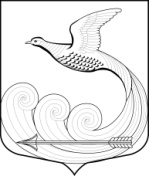                                                   СОВЕТ ДЕПУТАТОВ          МУНИЦИПАЛЬНОГО ОБРАЗОВАНИЯ КИПЕНСКОЕ СЕЛЬСКОЕ       ПОСЕЛЕНИЕ ЛОМОНОСОВСКОГО МУНИЦИПАЛЬНОГО РАЙОНА                   ЛЕНИНГРАДСКОЙ ОБЛАСТИ ТРЕТЬЕГО СОЗЫВАРЕШЕНИЕ № 45д.  Кипень                                                                              « 17 » октября 2018г.                            «О внесении изменений в решениеСовета депутатов МО Кипенское сельское поселение №55 от 14.12.2017г.«О  бюджете муниципального образования Кипенское сельское поселение муниципального образования Ломоносовский муниципальный район Ленинградской области на 2018 год и на плановый период 2019 и 2020 годов».Внести в Решение совета депутатов МО Кипенское сельское поселение № 55 от 14.12.2017г.  (с изменениями и дополнениями, внесенными решением совета депутатов МО Кипенское сельское поселение №5 от 22.02.2018г., №12 от 28.03.2018г., №16 от 26.04.2018г., №17 от 23.05.2018г., №18 от 31.05.2018г., №23 от 28.06.2018г, №28 от 26.07.2018г., №31 от 14.08.2018г., №38 от 05.09.2018г., №40 от 11.10.2018г.) следующие изменения и дополнения:I.	В статье 1п.3  решения изложить в следующей редакции:Утвердить основные характеристики местного бюджета муниципального образования Кипенское сельское поселение муниципального образования Ломоносовского муниципального района  Ленинградской области на 2019 и 2020 годы:-прогнозируемый общий объем доходов на 2019 год в сумме 42 548,6 тысяч рублей на 2020 год в сумме 73 879,8 тысяч рублей;-прогнозируемый общий объем расходов на 2019 год в сумме 42 548,6 тысяч рублей, в том числе условно утверждаемые  расходы в сумме 1 063,7 тысяч рублей; на 2020 год в сумме 73 879,8 тысяч рублей, в том числе условно утверждаемые расходы в сумме 3 694,0 тысяч рублей.В статье 41. Утвердить в пределах общего объема расходов, утвержденного статьей 1 настоящего  решения распределение бюджетных ассигнований по разделам и подразделам, целевым статьям (муниципальным программам муниципального образования Кипенское сельское поселение муниципального образования Ломоносовского муниципального района Ленинградской области и непрограммным направлениям деятельности), группам и подгруппам видов расходов классификации расходов бюджетов, а также по разделам и подразделам классификации расходов бюджета на  плановый период 2019 и 2020 годов согласно приложению 10.2. Утвердить ведомственную структуру расходов местного бюджета муниципального образования Кипенское сельское поселение муниципального образования Ломоносовского муниципального района Ленинградской области на плановый период  2019 и 2020 годов согласно приложению 12.3. Утвердить в пределах общего объема расходов, утвержденного статьей 1 настоящего  решения распределение бюджетных ассигнований по целевым статьям (муниципальным программам муниципального образования Кипенское сельское поселение муниципального образования Ломоносовского муниципального района Ленинградской области и непрограммным направлениям деятельности), группам и подгруппам видов расходов классификации расходов бюджетов, а также по разделам и подразделам классификации расходов бюджета на  плановый период 2019 и 2020 годов согласно приложению 14.II.Опубликовать данное решение на официальном сайте МО Кипенское сельское поселение МО Ломоносовского муниципального района Ленинградской области.Председатель Совета депутатовМО Кипенское сельское поселение                                                   М.В. Кюне